Nr sprawy: DZP-421-1/21	                                                    Załącznik nr 1 do zarządzenia DyrektoraUniwersyteckiej Kliniki Stomatologicznej w Krakowiez dnia 30 września 2021r. Zarządzenie  47/2021 OGŁOSZENIE O KONKURSIE OFERT NA UDZIELANIE ŚWIADCZEŃ ZDROWOTNYCH  Z ZAKRESU TECHNICZNYCH USŁUG PROTETYCZNYCH DLA PACJENTÓW SP ZOZ UNIWERSYTECKIEJ KLINIKI STOMATOLOGICZNEJ W KRAKOWIEPostępowanie konkursowe prowadzone będzie w oparciu o przepisy Ustawy z dnia 15 kwietnia 2011 r. o działalności leczniczej oraz Ustawy z dnia 27 sierpnia 2004 r. o świadczeniach opieki zdrowotnej finansowanych ze środków publicznych.Dyrektor Samodzielnego Publicznego Zakładu Opieki Zdrowotnej Uniwersyteckiej Kliniki Stomatologicznej w Krakowie ogłasza konkurs i zaprasza do składania ofert na udzielanie świadczeń zdrowotnych w zakresie technicznych usług protetycznych.Przedmiotem konkursu jest wykonywanie świadczeń zdrowotnych z zakresu technicznych usług protetycznych (dalej: świadczenia protetyczne lub świadczenia) na rzecz pacjentów Zamawiającego, których  wykaz przedstawia poniższa tabela: Szczegółowe Warunki Konkursu Ofert (SWKO) wraz z załącznikami można pobrać ze strony internetowej Zamawiającego w zakładce ,,konkursy", na której udostępniane będą zmiany i wyjaśnienia treści SWKO oraz inne dokumenty konkursowe bezpośrednio związane z konkursem.Adres strony internetowej prowadzonego konkursu: https://bip.uks.com.pl/contests. Zainteresowani konkursem mogą również zapoznać się z wszystkimi dokumentami konkursu w siedzibie Zamawiającego:SP ZOZ Uniwersytecka Klinika Stomatologiczna w Krakowie
Biuro Dyrektoraul. Montelupich 431-155 KrakówMiejsce i termin skradania ofert:SP ZOZ Uniwersytecka Klinika Stomatologiczna w Krakowie,
Biuro Dyrektora, lok. 41ul. Montelupich 4, 31-155 Krakówdo dnia 14.10.2021 r. do godz. 10:00. Oferty sporządzone na formularzu ofertowym wraz z wszystkimi wymaganym i dokumentami należy składać
w formie pisemnej, w zamkniętej kopercie z napisem: „Konkurs ofert na udzielanie świadczeń zdrowotnych w zakresie technicznych usług protetycznych - nie otwierać przed dniem 14.10.2021 r. godz. 10:30.". Wiążąca jest data i godzina złożenia oferty. Oferta złożona po terminie zostanie odrzucona.Okres związania z ofertą: Oferent jest związany oferty przez okres 30 dni od upływu terminu skradania ofert.Otwarcie ofert nastąpi w dniu 14.10.2021 r. o godz. 10:30, w  SP ZOZ Uniwersyteckiej Klinice Stomatologicznej w Krakowie,  Sekcji Zamówień Publicznych i Zaopatrzenia, lok. 48, ul. Montelupich 4, 31-155 Kraków. Umowa realizowana będzie w okresie 12 miesięcy od dnia jej podpisania, jednak nie wcześniej, niż od dnia 
4 listopada 2021 r.Zamawiający niezwłocznie zawiadamia Oferentów o zakończeniu konkursu i jego wyniku na piśmie. Powyższa informacja zostanie również opublikowana na stronie internetowej i tablicy ogłoszeń Zamawiającego. W toku postępowania konkursowego, jednakże przed rozstrzygnięciem konkursu, Oferent może złożyć do Zamawiającego umotywowany protest, na zasadach określonych w art. 153 Ustawy o świadczeniach opieki zdrowotnej finansowanych ze środków publicznych.Oferenci mogą również złożyć do Dyrektora SP ZOZ Uniwersyteckiej Kliniki Stomatologicznej w Krakowie odwołanie dotyczące rozstrzygnięcia konkursu w ciągu 7 dni od daty opublikowania na stronie internetowej Zamawiającego zawiadomienia o wynikach o zakończeniu konkursu i jego wyniku, na zasadach określonych w art. 154 Ustawy  o świadczeniach opieki zdrowotnej finansowanych ze środków publicznych.Kraków, 30 września 2021								Zatwierdzam: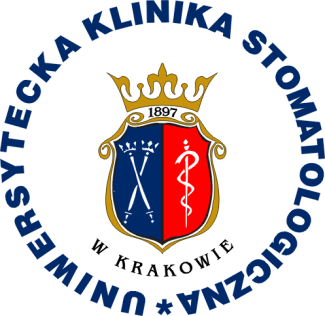 Uniwersytecka Klinika Stomatologicznaw Krakowie31-155 Kraków, ul. Montelupich 4tel. 012 424 54 24                  fax 012 424 54 90LP.Świadczenia ProtetyczneKorona lana licowana porcelaną, lany licowany porcelaną element mostuKorona lana licowana porcelaną ze stopniem ceramicznymKorona lana licowana materiałem złożonym, licowany element mostu i szynoprotezy (za każdy element)Korona jednolita lana, lany element w mościeKorona cyrkonowa wykonana metodą CAD/CAMKorona całoceramiczna e.maxLicówka e.maxInlay – Onlay e.maxWkład kk.e.maxImitacja dziąsłaWkład koronowo-korzeniowy ze stopu metalu nieszlachetnegoZatrzask boczny, zasuwa „Bredent” cześć koronowa (bez ceny korony)InterlockProwadzenie frezowaneLicowanie materiałem złożonym w szynoprotezie [kompozyt]Naprawa w laboratorium uszkodzonego olicowania wykonanego z materiału złożonego [kompozyt]Naprawa w laboratorium uszkodzonego olicowania wykonanego z materiału ceramicznegoImplantokorona na podbudowie metalowejImplantokorona ceramiczna E.MAXImplantokorona ceramiczna na podbudowie z cyrkonuImplantokorona z poziomu implantuImplantokorona cyrkonowa z poziomu implantuImplantokorona CAD-CAM [na metalu frezowanym]Imitacja dziąsłaFilar indywidualny cyrkonFilar indywidualny tytanKorona kompozytowa na filarze tymczasowym + koszt filaruKorona porcelanowa CAD-CAM [na metalu frezowanym]Korona porcelanowa CAD-CAM ze stopniem ceramicznym [na metalu frezowanym]Most FRCI-Bridge -  most przykręcany na implantach – 1 punktKorona kompozytowaInlay-onlay kompozytowyWłókno szklaneSzyna zgryzowa tłoczonaSzyna wybielającaSzablon chirurgicznySymulacja woskowa [wax-up]Wkład koronowo-korzeniowy z materiału złożonego + włókno szklaneMock upŁyżka indywidualna światłoutwardzalna implantologicznaModel diagnostycznyProteza szkieletowaProteza ruchoma wsparta na belce tytanowej z zastosowaniem zakotwiczeń precyzyjnych na 2 implantach Proteza ruchoma wsparta na belce tytanowej z zastosowaniem zakotwiczeń precyzyjnych na 3-4 implantach Proteza ruchoma wsparta na belce tytanowej z zastosowaniem zakotwiczeń precyzyjnych na 5-6 implantach Kopuła korzeniowaTeleskop (korona wewnętrzna oraz zewnętrzna)Zatrzask boczny, zasuwa „Bredent” część w protezieFilar indywidualny Ti Atlantis Filar indywidualny cyrkonowy Ti Atlantis